Course:      The Basics Semester:      Days/Times:      Location:      Catalog Course DescriptionCourse Learning OutcomesWhen you finish this course, you will be able to:What You’ll NeedYour Instructor Name:      Phone:      Email:      Web site/Social media:      Office:      Office hours:      Your GradeThe following items will make up the final grade in this course:Assignment:      Percentage of Grade:      Due Date:      Description:      Assignment:      Percentage of Grade:      Due Date:      Description:      Assignment:      Percentage of Grade:      Due Date:      Description:      Assignment:      Percentage of Grade:      Due Date:      Description:      Grading ScaleCourse ScheduleCourse PoliciesCommunicationPreparation and ParticipationBlackboardElectronic DevicesSubmission of CourseworkQuality of WorkAudio/Video RecordingReligious HolidaysCourse EvaluationClassroom Conduct and CivilityExcused AbsencesMake-up Exams Late Work Extra CreditIncompletesUniversity Policies Counseling ServicesCounseling Services provides confidential, professional services by staff psychologists, social workers, counselors and psychiatrists to help meet the personal and developmental needs of currently enrolled students. Services include individual brief therapy for personal and educational concerns, couples/relationship counseling, and group therapy on topics such as college adaptation, relationship concerns, sexual orientation, depression and anxiety. Counseling Services also screens for possible learning disabilities and has limited psychiatric services. Visit Counseling Services at http://utsa.edu/counsel/ or call (210) 458-4140 (Main Campus) or (210) 458-2930 (Downtown Campus).Student Code of Conduct and Scholastic DishonestyThe Student Code of Conduct is Section B of the Appendices in the Student Information Bulletin. Scholastic Dishonesty is listed in the Student Code of Conduct (Sec. B of the Appendices) under Sec. 203 http://catalog.utsa.edu/informationbulletin/appendices/studentcodeofconduct/Students with DisabilitiesThe University of Texas at San Antonio in compliance with the Americans with Disabilities Act and Section 504 of the Rehabilitation Act provides “reasonable accommodations” to students with disabilities. Only those students who have officially registered with Student Disability Services and requested accommodations for this course will be eligible for disability accommodations. Instructors at UTSA must be provided an official notification of accommodation through Student Disability Services. Information regarding diagnostic criteria and policies for obtaining disability-based academic accommodations can be found at www.utsa.edu/disability or by calling Student Disability Services at (210) 458-4157. Accommodations are not retroactive.Transitory/Minor Medical IssuesIn situations where a student experiences a transitory/minor medical condition (e.g. broken limb, acute illness, minor surgery) that impacts their ability to attend classes, access classes or perform tasks within the classroom over a limited period of time, the student should refer to the class attendance policy in their syllabus.Supplemental InstructionSupplemental Instruction offers student-led study groups using collaborative learning for historically difficult classes. Supported courses and schedules can be found on the TRC website. You can call the SI office if you have questions or for more information at (210) 458-7251.Tutoring ServicesTomás Rivera Center (TRC) may assist in building study skills and tutoring in course content. The TRC has several locations at the Main Campus and is also located at the Downtown Campus. For more information, visit the Tutoring Services web page or call (210) 458-4694 on the Main Campus and (210) 458-2838 on the Downtown Campus.Learning AssistanceThe Tomas Rivera Center (TRC) Learning Assistance Program offers one-on-one study skills assistance through Academic Coaching. Students meet by appointment with a professional to develop more effective study strategies and techniques that can be used across courses. Group workshops are also offered each semester to help students defeat common academic challenges. Find out more information on the TRC Learning Assistance websiteor call (210) 458-4694.Copyright and Fair UseIt is important to understand the issue of intellectual property rights. You may not use the images or thoughts of others for profit or gain without their written permission. For more information check the information at https://lib.utsa.edu/about/library-policies/copyright-policy-public-performance-rights.The Roadrunner CreedThe University of Texas at San Antonio is a community of scholars, where integrity, excellence, inclusiveness, respect, collaboration, and innovation are fostered.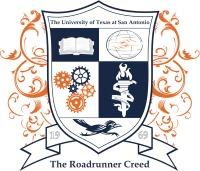 As a Roadrunner, I will:Uphold the highest standards of academic and personal integrity by practicing and expecting fair and ethical conduct;Respect and accept individual differences, recognizing the inherent dignity of each person;Contribute to campus life and the larger community through my active engagement; andSupport   the   fearless   exploration   of   dreams   and   ideas   in   the advancement of ingenuity, creativity, and discovery.Guided by these principles now and forever, I am a Roadrunner!Link to Roadrunner’s Creed: https://www.utsa.edu/studentlife/creed.html DisclaimerThis syllabus is provided for informational purposes regarding anticipated course content and schedule of courses. It is based on the most recent information available on the date of its issuance and is as accurate and complete as possible. I reserve the right to make any changes necessary and/or appropriate and will make every effort to communicate any changes in a timely manner through email, Blackboard and in class. Students are responsible for staying up to date on any changes to the syllabus that may occur during the term of this course.  PercentageGrade90-100%A80-89%B70-79%C60-69%D59% and belowFWeek TopicAssignments and Readings Due12345678910111213141516Final exam